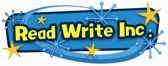 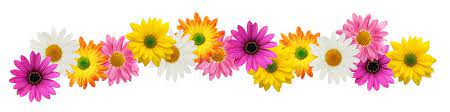 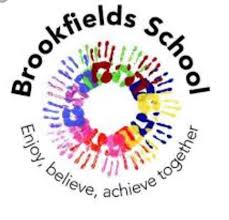 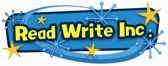 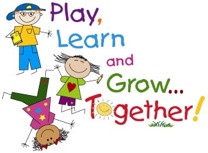 Class: Hawks                           Term: Spring Term- 2022 (January – April) 	Explorers & Adventurers